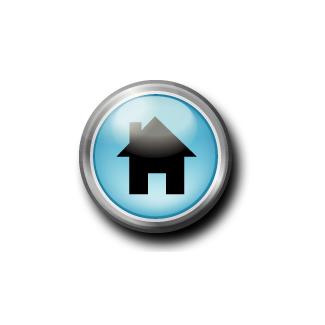 Lee County Regional Housing CommitteeNC Balance of State Continuum of CareJohnston-Lee-Harnett Community Action, Inc.225 S. Steele Street, Sanford, N. C. 27330(919) 776-0746Wednesday, January 21, 2015 – 11:00 AMAgenda Welcome and Call to OrderIntroductionsApproval of Minutes – December Minutes Discuss Community Assessment InformationDiscuss Rapid Re-housing Program Announcements Next Meeting – February 18, 2015  at 11:00 a.m.               